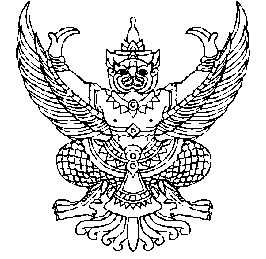 ประกาศองค์การบริหารส่วนตำบลทุ่งสงเรื่อง  การใช้แผนแม่บทเทคโนโลยีสารสนเทศและการสื่อสาร ประจำปี พ.ศ. 2562-----------------------------------ตามที่ องค์การบริหารส่วนตำบลทุ่งสง อำเภอนาบอน จังหวัดนครศรีธรรมราช ได้ดำเนินการจัดทำแผนแม่บทระบบเทคโนโลยีสารสนเทศและการสื่อสาร ประจำปี พ.ศ. 2562 ตามประกาศคณะกรรมการพนักงานส่วนตำบลจังหวัดศรีธรรมราช เรื่อง หลักเกณฑ์และเงื่อนไขเกี่ยวกับการบริหารงานบุคคลขององค์การบริหารส่วนตำบล ลงวันที่ 9 ธันวาคม 2545 ส่วนที่ 3 การพัฒนาพนักงานองค์การบริหารส่วนตำบล ข้อ 269 ให้องค์การบริหารส่วนตำบลจัดทำแผนการพัฒนาพนักงานส่วนตำบล เพื่อเพิ่มพูนความรู้ ทักษะ ทัศนคติที่ดี คุณธรรมและจริยธรรม อันจะทำให้ปฏิบัติหน้าที่ราชการในตำแหน่งนั้นได้อย่างมีประสิทธิภาพนั้นองค์การบริหารส่วนตำบลทุ่งสง จึงประกาศใช้แผนแม่บทเทคโนโลยีสารสนเทศและการสื่อสาร ประจำปี พ.ศ. 2562 ตั้งแต่บัดนี้เป็นต้นไปจึงประกาศมาเพื่อทราบโดยทั่วกัน		ประกาศ ณ วันที่   26   ตุลาคม  พ.ศ. 2561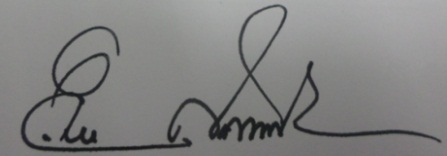 ( นายวิธี  สุภาพ )นายกองค์การบริหารส่วนตำบลทุ่งสง